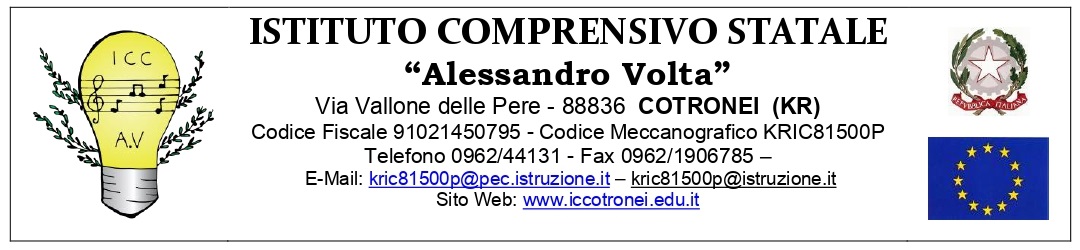 Modello CAL DIRIGENTE SCOLASTICOIstituto ComprensivoCOTRONEI -Oggetto: autorizzazione alla partecipazione a visite guidate / viaggi di istruzione a.s. 	Il / La sottoscritto/a ___________________________________________________genitore Dell’alunno/a	________________________________ classe/sezione	della Scuola	 ______________ di   	_ autorizza il/la proprio/a figlio/a a partecipare all’uscita didattica / visita guidata / viaggio di istruzione previsto/a per il giorno____________________, con partenza da	____alle ore ____________ e con destinazione ___________________ e ritorno alle ore______del giorno____________, sollevando gli insegnanti  / accompagnatori da ogni responsabilità, eccezion fatta per quella derivante dagli obblighi di vigilanza sui minori .Per l’uscita è/non è previsto un contributo di €______________	.Per alunni con allergie o intolleranze alimentari, è necessaria la presentazione della relativa certificazione.N.B. Durante le uscite non sono ammessi cellulari per gli alunni; sarà cura dei docenti tenere informati i rappresentanti di classe, i quali a loro volta daranno notizie ai genitori.Data, 	_		Firma Da restituire debitamente firmato improrogabilmente entro il _____/_____/______